СОБРАНИЕ ПРЕДСТАВИТЕЛЕЙ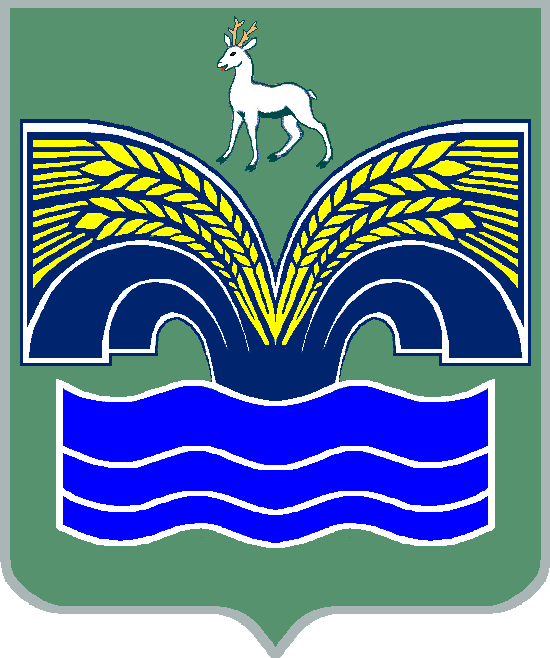 СЕЛЬСКОГО ПОСЕЛЕНИЯ ХИЛКОВОМУНИЦИПАЛЬНОГО РАЙОНА КРАСНОЯРСКИЙСАМАРСКОЙ ОБЛАСТИТРЕТЬЕГО СОЗЫВАРЕШЕНИЕ от 18 марта 2020 года № 10Об одобрении проекта Соглашения о передаче осуществления полномочий по организации благоустройства территории сельского поселения Хилково в части реализации мероприятий по благоустройству военно-исторических мемориальных комплексов (памятников), требующих ремонта (восстановления) и благоустройства В соответствии с частью 4 статьи 15 Федерального закона от 06.10.2003 № 131-ФЗ «Об общих принципах организации местного самоуправления в Российской Федерации», статьей 9 Устава сельского поселения Хилково муниципального района Красноярский Самарской области, Собрание представителей сельского поселения Хилково муниципального района Красноярский Самарской области РЕШИЛО:1. Одобрить проект Соглашения между Администрацией сельского поселения Хилково муниципального района Красноярский Самарской области и Администрацией муниципального района Красноярский Самарской области о передаче осуществления полномочий по организации благоустройства территории сельского поселения Хилково в части реализации мероприятий по благоустройству военно-исторических мемориальных комплексов (памятников), требующих ремонта (восстановления) и благоустройства.2. Поручить Главе сельского поселения Хилково муниципального района Красноярский Самарской области О.Ю. Долгову направить настоящее решение и проект указанного Соглашения председателю Собрания представителей муниципального района Красноярский Самарской области Л.А. Паничкиной.3. Поручить Главе сельского поселения Хилково муниципального района Красноярский Самарской области О.Ю. Долгову заключить указанное Соглашение с Администрацией муниципального района Красноярский Самарской области после его одобрения Собранием представителей муниципального района Красноярский Самарской области.4. После подписания указанного Соглашения осуществить его официальное опубликование в газете «Красноярский вестник».5. Опубликовать настоящее решение в газете «Красноярский вестник».6. Настоящее решение вступает в силу со дня его официального опубликования. Председатель Собрания представителей сельского поселения Хилково муниципального района Красноярский Самарской области _______________ Х. АхметовГлавасельского поселения Хилковомуниципального районаКрасноярский Самарской области_______________ О.Ю. Долгов